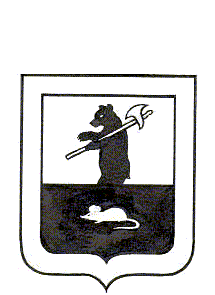 АДМИНИСТРАЦИЯ ГОРОДСКОГО ПОСЕЛЕНИЯ МЫШКИНПОСТАНОВЛЕНИЕг. Мышкин14.05.2015                                                                                         № 78Об установлении мест запрещенных для купанияна территории городского поселения МышкинВ соответствии с  Федеральным законом от 06 октября 2003 № 131-ФЗ «Об общих принципах организации местного самоуправления в Российской Федерации», Правилами охраны жизни людей на водных объектах Ярославской области и Правилами пользования водными объектами для плавания на маломерных судах в Ярославской области, утвержденными постановлением Администрации Ярославской области от 22 мая 2007 № 164 «Об утверждении Правил охраны жизни людей на водных объектах Ярославской области», постановлением Правительства Ярославской области от 18 марта 2015 № 269-п «О мерах по обеспечению безопасности людей на водных объектах в весенне – летний период 2015 года», в целях обеспечения безопасности населения  на водных объектах на территории городского поселения Мышкин,ПОСТАНОВЛЯЕТ:        1. Запретить купание в местах, опасных для жизни и здоровья людей:- устье реки Радиловка (р.Волга);- набережная реки Волга (карьеры в районе паромного причала ЛПУМГ);- набережная реки Волга (в районе ул. Фурманова, паромная переправа);- набережная реки Волга (в районе гостиничного комплекса «Саммит» (ул. Угличская д.7);- набережная реки Волга (в районе берегоукрепления реки Волга);- набережная реки Волга (в районе ул. Рыболовка);- пруд ул. Газовиков.         2. Муниципальному учреждению «Управление городского хозяйства» до 29 мая 2015 года организовать  установку недостающих информационных знаков в местах, запрещенных для купания, и осуществлять контроль за их сохранностью до 01 октября 2015 года.        3. Контроль за исполнением настоящего постановления оставляю за собой.        4. Настоящее постановление вступает в силу с момента его официального опубликования в газете «Волжские зори».Глава городскогопоселения Мышкин                                                                     	Е.В. Петров